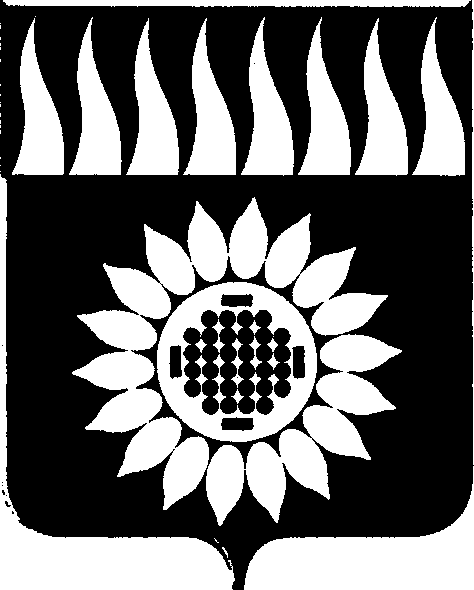 ГОРОДСКОЙ ОКРУГ ЗАРЕЧНЫЙД У М Ашестой  созыв____________________________________________________________ ДВАДЦАТОЕ ОЧЕРЕДНОЕ ЗАСЕДАНИЕР Е Ш Е Н И Е  28.09.2017 г. № 126-РОб утверждении Положения о составе, порядке подготовки и утверждения местных нормативов градостроительного проектирования городского округа Заречный  В соответствии со статьей 29.4 Градостроительного кодекса РФ, статьей 16 Федерального закона от 6 октября 2003 года N 131-ФЗ  "Об общих принципах организации местного самоуправления в Российской Федерации", на основании  статьи 25 Устава городского округа ЗаречныйДума решила:1. Утвердить Положение «О составе, порядке подготовки и утверждения местных нормативов градостроительного проектирования в городском округе Заречный» (прилагается).2. Опубликовать настоящее решение в установленном порядке и разместить на официальном сайте городского округа Заречный в информационно-телекоммуникационной сети "Интернет" www.gorod-zarechny.ru.3. Настоящее Решение вступает в силу со дня официального опубликования.Председатель Думы городского округа 				В.Н. БоярскихГлава городского округа 						А.В. ЗахарцевУтвержденоРешением Думыгородского округа Заречныйот 28.09.2017г. № 126-РПОЛОЖЕНИЕ«О СОСТАВЕ, ПОРЯДКЕ ПОДГОТОВКИ И УТВЕРЖДЕНИЯМЕСТНЫХ НОРМАТИВОВ ГРАДОСТРОИТЕЛЬНОГО ПРОЕКТИРОВАНИЯГОРОДСКОГО ОКРУГА ЗАРЕЧНЫЙ»Глава 1. ОБЩИЕ ПОЛОЖЕНИЯ1. Под местными нормативами градостроительного проектирования городского округа Заречный (далее - местные нормативы градостроительного проектирования) понимается совокупность расчетных показателей минимально допустимого уровня обеспеченности объектами местного значения городского округа Заречный, относящимися к областям, указанным в пункте 1 части 5 статьи 23 Градостроительного кодекса Российской Федерации, объектами благоустройства территории, иными объектами местного значения городского округа Заречный населения городского округа и расчетных показателей максимально допустимого уровня территориальной доступности таких объектов для населения городского округа Заречный.2. В случае, если в региональных нормативах градостроительного проектирования Свердловской области установлены предельные значения расчетных показателей минимально допустимого уровня обеспеченности объектами местного значения, предусмотренными частями 3 и 4 статьи 29.2 Градостроительного кодекса Российской Федерации, населения муниципальных образований, расчетные показатели минимально допустимого уровня обеспеченности такими объектами населения муниципальных образований, устанавливаемые местными нормативами градостроительного проектирования, не могут быть ниже этих предельных значений.В случае, если в региональных нормативах градостроительного проектирования Свердловской области установлены предельные значения расчетных показателей максимально допустимого уровня территориальной доступности объектов местного значения, предусмотренных частями 3 и 4 статьи 29.2 Градостроительного кодекса Российской Федерации, для населения муниципальных образований, расчетные показатели максимально допустимого уровня территориальной доступности таких объектов для населения муниципальных образований не могут превышать эти предельные значения.3. Подготовка местных нормативов градостроительного проектирования осуществляется с учетом расчетных показателей планируемого социально-экономического развития городского округа Заречный.4. Местными нормативами градостроительного проектирования не могут регламентироваться положения о безопасности, определяемые законодательством о техническом регулировании и содержащиеся в технических регламентах.Местные нормативы градостроительного проектирования не должны противоречить техническим регламентам безопасности в области территориального планирования и планировки территории.5. Местные нормативы градостроительного проектирования включают в себя:1) основную часть (расчетные показатели минимально допустимого уровня обеспеченности объектами, предусмотренными частями 1, 3 и 4 статьи 29.2 Градостроительного кодекса Российской Федерации, населения городского округа Заречный и расчетные показатели максимально допустимого уровня территориальной доступности таких объектов для населения городского округа Заречный);2) материалы по обоснованию расчетных показателей, содержащихся в основной части местных нормативов градостроительного проектирования;3) правила и область применения расчетных показателей, содержащихся в основной части местных нормативов градостроительного проектирования.6. Местные нормативы градостроительного проектирования разрабатываются за счет средств бюджета городского округа Заречный.7. Отсутствие местных нормативов градостроительного проектирования не является препятствием для утверждения документов территориального планирования, градостроительного зонирования и документации по планировке территории городского округа Заречный.8. Местные нормативы градостроительного проектирования после их утверждения обязательны для исполнения всеми субъектами градостроительной деятельности на территории городского округа Заречный.Глава 2. ПОРЯДОК ПОДГОТОВКИ И УТВЕРЖДЕНИЯМЕСТНЫХ НОРМАТИВОВ ГРАДОСТРОИТЕЛЬНОГО ПРОЕКТИРОВАНИЯ9. Решение о подготовке местных нормативов градостроительного проектирования принимается Главой городского округа Заречный. 10. Решение о подготовке местных нормативов градостроительного проектирования оформляется постановлением Администрации городского округа Заречный, в котором должны содержаться:1) перечень расчетных показателей, которые должны быть отражены в местных нормативах градостроительного проектирования;2) сведения о сроках подготовки местных нормативов градостроительного проектирования;3) сведения о сроках и порядке подачи заинтересованными лицами предложений, касающихся подготовки местных нормативов градостроительного проектирования;4) условия финансирования работ по подготовке местных нормативов градостроительного проектирования;5) иные вопросы организации работ по подготовке местных нормативов градостроительного проектирования.11. Решение о подготовке местных нормативов градостроительного проектирования в течение семи дней после его принятия подлежит размещению на официальном сайте Администрации городского округа Заречный в сети Интернет и опубликованию в порядке, установленном для официального опубликования муниципальных правовых актов, иной официальной информации.Реестр нормативов градостроительного проектирования городского округа Заречный ведется структурным подразделением - отдел архитектуры и градостроительства администрации городского округа Заречный по форме, предусмотренной Приложением к настоящему Положению.12. Администрация городского округа:1) организует подготовку местных нормативов градостроительного проектирования;2) организует проведение торгов в целях выполнения работ по подготовке местных нормативов градостроительного проектирования;3) утверждает техническое задание на подготовку местных нормативов градостроительного проектирования;4) обеспечивает сбор предложений заинтересованных лиц, касающихся подготовки местных нормативов градостроительного проектирования.13. Подготовка местных нормативов градостроительного проектирования осуществляется с учетом:1) социально-демографического состава и плотности населения на территории   городского округа Заречный;2) планов и программ комплексного социально-экономического развития городского округа Заречный;3) предложений органов местного самоуправления и заинтересованных лиц.14. Проект местных нормативов градостроительного проектирования подлежит размещению на официальном сайте городского округа Заречный в сети "Интернет" и опубликованию в порядке, установленном для официального опубликования муниципальных правовых актов, иной официальной информации, не менее чем за два месяца до их утверждения.15. Местные нормативы градостроительного проектирования утверждаются Думой городского округа Заречный.16. Утвержденные местные нормативы градостроительного проектирования подлежат размещению в федеральной государственной информационной системе территориального планирования в срок, не превышающий пяти дней со дня утверждения указанных нормативов.17. Внесение изменений в местные нормативы градостроительного проектирования осуществляется в порядке, предусмотренном для их утверждения.Приложениек Положениюо составе, порядке подготовкии утверждения местных нормативовградостроительного проектированиягородского округа ЗаречныйФОРМАРЕЕСТРА МЕСТНЫХ НОРМАТИВОВ ГРАДОСТРОИТЕЛЬНОГО ПРОЕКТИРОВАНИЯГОРОДСКОГО ОКРУГА ЗАРЕЧНЫЙРЕЕСТРМЕСТНЫХ НОРМАТИВОВ ГРАДОСТРОИТЕЛЬНОГО ПРОЕКТИРОВАНИЯГОРОДСКОГО ОКРУГА ЗАРЕЧНЫЙДата регистрации, организация, разработавшая документ, проект документаОбозначение (шифр) документаПолное наименование документаВзамен какого документа вводится в действие или утверждается впервыеНаименование, дата и номер правового акта об утверждении документаСрок введения в действие123456